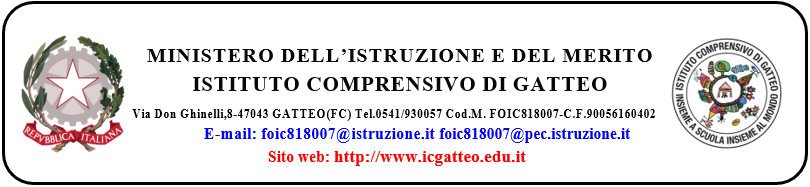 GRIGLIA PER L’OSSERVAZIONE TUTOR / DOCENTEINFORMAZIONI DI CONTESTOOSSERVAZIONEÈ possibile osservare tutti o solo alcuni degli aspetti tra quelli proposti.Il Tutor____________________________Tutor: _________________Docente neoassunto: ___________________________________Plesso:______________________________Classe/Sezione:______n° alunni _____[     ] maschi     [     ] femmine [     ] con disabilità     [     ] con DSA[     ] stranieri     [     ] con altri BESAmbiente in cui si svolge l’osservazione[  ] Aula       [  ] Palestra       [  ] Mensa       [  ] Laboratorio di _________________[  ] Cortile della scuola        Altro ________________________________Caratteristiche salienti dell’ambiente(Disposizione alunni/strumenti didattici in aula)Attività osservateIl contestoIl contestoIl contestoIndicatoreFrequenzaNote[  ] Utilizza lo spazio a disposizione in modo efficace[  ] Sì[  ] In modo parziale[  ] No[  ] Non osservata (perché non attinente con l’attività)Eventuali osservazioni e suggerimenti per il miglioramento[  ] Utilizza il tempo a disposizione in modo efficace[  ] Sì[  ] In modo parziale[  ] No[  ] Non osservata (perché non attinente con l’attività)Eventuali osservazioni e suggerimenti per il miglioramento[  ] Ha progettato con chiarezza le attività[  ] Sì[  ] In modo parziale[  ] No[  ] Non osservata (perché non attinente con l’attività)Eventuali osservazioni e suggerimenti per il miglioramento[  ] Esplicita agli alunni gli obiettivi delle attività[  ] Sì[  ] In modo parziale[  ] No[  ] Non osservata (perché non attinente con l’attività)Eventuali osservazioni e suggerimenti per il miglioramento [  ] Dà istruzioni sulle strategie e i metodi da seguire e verifica che gli alunni abbiano compreso le consegne e le spiegazioni[  ] Sì[  ] In modo parziale[  ] No[  ] Non osservata (perché non attinente con l’attività)Eventuali osservazioni e suggerimenti per il miglioramento[  ] Alterna diverse attività e metodologie di insegnamento[  ] Sì[  ] In modo parziale[  ] No[  ] Non osservata (perché non attinente con l’attività)Specificare:[  ] Spiegazione frontale[  ] Brain storming[  ] Problem solving/Stimolo alla riflessione attraverso domande mirate[  ] Momenti di verifica formativa[  ] Attività di manipolazione[  ] Flipped classroom[  ] Role-Playing [  ] Schematizzazioni e mappe concettuali[  ] Circle time[  ] Cooperative learning[  ] Lavoro di gruppo[  ] Peer tutoring[  ] Integra le nuove tecnologie all’interno della lezione[  ] Sì[  ] In modo parziale[  ] No[  ] Non osservata (perché non attinente con l’attività)Quali?[  ] LIM, prevalentemente per proiezione[  ] LIM, in modo interattivo[  ] Tablet[  ] Computer based[  ] BYOD (Bring your own device)[  ] Navigazione in internet[  ] Libro digitale/espansioni online[  ] (Altro) _______________________[  ] È attento alla personalizzazione dei percorsi e ai diversi stili di apprendimento della classe[  ] Sì[  ] In modo parziale[  ] No[  ] Non osservata (perché non attinente con l’attività)Eventuali osservazioni e suggerimenti per il miglioramento[  ] Fornisce agli alunni feedback positivi sullo svolgimento delle attività e su eventuali errori[  ] Sì[  ] In modo parziale[  ] No[  ] Non osservata (perché non attinente con l’attività)Eventuali osservazioni e suggerimenti per il miglioramento[  ] Assegna compiti coerenti rispetto alle attività svolte con attenzione a eventuali percorsi personalizzati[  ] Sì[  ] In modo parziale[  ] No[  ] Non osservata (perché non attinente con l’attività)Eventuali osservazioni e suggerimenti per il miglioramentoGli alunniGli alunniGli alunniIndicatoreFrequenzaNote[  ] Sono coinvolti in modo attivo nelle attività proposte[  ] Sì[  ] In modo parziale[  ] No[  ] Non osservata (perché non attinente con l’attività)Eventuali osservazioni e suggerimenti per il miglioramento[  ] Lavorano singolarmente o in gruppi, in autonomia, alla risoluzione di problemi o per portare a termine le attività assegnate dal docente[  ] Sì[  ] In modo parziale[  ] No[  ] Non osservata (perché non attinente con l’attività)Eventuali osservazioni e suggerimenti per il miglioramento[  ] Sono incoraggiati a esternare le proprie conoscenze e abilità/Effettuano presentazioni di argomenti come punto di partenza della lezione[  ] Sì[  ] In modo parziale[  ] No[  ] Non osservata (perché non attinente con l’attività)Eventuali osservazioni e suggerimenti per il miglioramento[  ] Prendono appunti[  ] Sì[  ] In modo parziale[  ] No[  ] Non osservata (perché non attinente con l’attività)Eventuali osservazioni e suggerimenti per il miglioramento[  ] Altro ______________________________________________________[  ] Sì[  ] In modo parziale[  ] No[  ] Non osservata (perché non attinente con l’attività)Eventuali osservazioni e suggerimenti per il miglioramentoInterazione docente/classeInterazione docente/classeInterazione docente/classeIndicatoreFrequenzaNote[  ] Sono state condivise regole di comportamento[  ] Sì[  ] In modo parziale[  ] No[  ] Non osservata (perché non attinente con l’attività)Eventuali osservazioni e suggerimenti per il miglioramento[  ] Eventuali episodi problematici vengono affrontati con efficacia[  ] Sì[  ] In modo parziale[  ] No[  ] Non osservata (perché non attinente con l’attività)Eventuali osservazioni e proposte di miglioramento[  ] Il docente monitora diversi gruppi e/o diverse attività simultaneamente[  ] Sì[  ] In modo parziale[  ] No[  ] Non osservata (perché non attinente con l’attività)Eventuali osservazioni e proposte di miglioramento[  ] La classe è disposta in modo ordinato ed efficace per le attività proposte[  ] Sì[  ] In modo parziale[  ] No[  ] Non osservata (perché non attinente con l’attività)Eventuali osservazioni e proposte di miglioramentoRiflessione complessiva e conclusiva